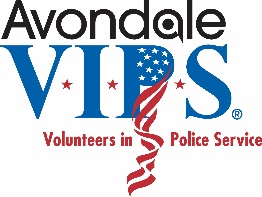 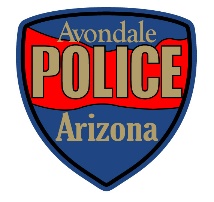 Avondale Police Department Volunteer Interest ApplicationAPPLICANT INFORMATIONThank you for your interest in volunteering with the Avondale Police Department VIPS program.  The Avondale Police Department depends on assistance from volunteers to help provide needed support and services to the Department and to Avondale.  It is the policy of the Avondale Police Department to use qualified volunteers for specified tasks and duties.  Please note that all Applicants must be at least 18 years of age and pass a background investigation to participate in the VIPS Program.  Some assignments require a minimum age of 21.We ask that all VIPS commit to a minimum of eight hours a month of volunteer hours.Please complete this Volunteer Interest Application fully and sign the signature line on the last page.  Any false, misleading, or incomplete information will be grounds to disqualify you from volunteering with the Avondale Police Department.  Your answers will be verified by a Polygraph exam.  The information you provide will be used in the evaluation process to become a Volunteer with the Avondale Police Department.  If you are determined to be eligible for the VIPS program, you will be contacted and then asked to complete a Background Questionnaire with a follow-up Background Interview.Return your completed Volunteer Application to:Suzanne Hogue, Volunteer CoordinatorAvondale Police Department11485 W. Civic Center DriveAvondale, AZ   85323623-333-7341shogue@avondaleaz.govFAX:  623-478-3831AVONDALE POLICE DEPARTMENTVolunteer Interest Application                     Directions:  Please fill out this Interest Application completely and make sure your handwriting is legible.  Last Name				First			              	MiddleResidence Address			City, State			             Zip CodeTelephone				                            Email AddressHow did you find out about Avondale Police Department’s Volunteers in Police Service (VIPS) program? _________________________________________________________________________Work/School StatusAre you currently enrolled in school?  Y__    N__If yes, please list school/work information:School						Address				City/StateCourse of Study						  Number of semester credit hoursAre you currently employed?  Y__    N__If yes, please list school/work information:Employer						Address				City/StateJob Title/Job tasks						  	       Number of work hours each weekVolunteer ExperiencePlease list your current/previous volunteer experience. Agency					Address				City/StatePosition and Duties			    Dates of Volunteering	                                SupervisorLaw Enforcement ExperienceHave you applied to any law enforcement agencies as an employee or volunteer previously?  If so, please list those agencies that you have submitted an application to:Agency/Position					Date (mo. /yr.)			  City/StateAgency/Position					Date (mo. /yr.)			  City/StateAvailabilityAvondale VIPS are asked to commit to a minimum of 8 volunteer hours a month.  What days and hours are you available to volunteer?Special SkillsPlease describe or list your skills in this section and note the specifics as they apply to you:Are you proficient in any language other than English?  If yes, what Language? ___________________________________________________________Do you have any certifications? _________________________________________   Do you have computer/software skills, research skills and other IT skills? If yes, please list_________________________________________________________Do you have emergency or disaster skills/training? ______________________________Do you have Criminal Justice knowledge or education? ______________________________________________________________________Work Traits and Skills Please review the following work traits and skills and circle which ones describe you best.  Also note an example of how you demonstrate this when working or volunteering in the past.  Communicating with the public in person Active listening skillsAttention to detailVerbal skillsAble to work independentlyPrefer to work with othersCan follow verbal and written directions Solve problems easilyWell organized Prefer to work in a busy area Like doing only one thing but doing it wellList your responses in this area:___________________________________________________________________________________________________________________________________________________________________________________________________________________________________________________________________________________________________________________________________________________________________________________________________________________________________________________________________________________________________________________________________________________________Please tell us why you would like to be a Volunteer with the Avondale Police Department?_________________________________________________________________________________________________________________________________________________________________________________________________________________________________________________________________________________________________________________________________________________________________________________________________I certify that I am qualified to move forward in the process to become a VIPS with the Avondale Police Department.  I am available to volunteer approximately eight hours per month.Signature:___________________________________Date: ____________ Note:  This application must be signed and dated for further consideration to join the Avondale Police Department VIPS Program.SundayMondayTuesdayWednesdayThursdayFridaySaturday